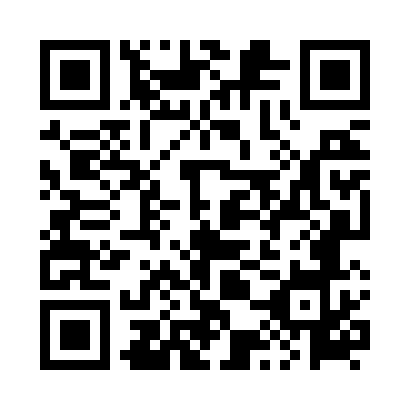 Prayer times for Wawrzenczyce, PolandWed 1 May 2024 - Fri 31 May 2024High Latitude Method: Angle Based RulePrayer Calculation Method: Muslim World LeagueAsar Calculation Method: HanafiPrayer times provided by https://www.salahtimes.comDateDayFajrSunriseDhuhrAsrMaghribIsha1Wed3:005:2612:505:578:1610:312Thu2:575:2412:505:588:1710:343Fri2:535:2212:505:598:1910:374Sat2:505:2112:506:008:2010:405Sun2:465:1912:506:018:2210:436Mon2:425:1712:506:028:2410:467Tue2:395:1612:506:038:2510:508Wed2:365:1412:506:048:2710:539Thu2:355:1212:506:058:2810:5610Fri2:345:1112:506:068:3010:5711Sat2:345:0912:506:078:3110:5812Sun2:335:0712:506:078:3310:5913Mon2:325:0612:506:088:3410:5914Tue2:325:0412:506:098:3611:0015Wed2:315:0312:506:108:3711:0116Thu2:315:0212:506:118:3911:0117Fri2:305:0012:506:128:4011:0218Sat2:304:5912:506:138:4211:0219Sun2:294:5812:506:138:4311:0320Mon2:294:5612:506:148:4411:0421Tue2:284:5512:506:158:4611:0422Wed2:284:5412:506:168:4711:0523Thu2:274:5312:506:178:4811:0624Fri2:274:5212:506:178:5011:0625Sat2:274:5012:506:188:5111:0726Sun2:264:4912:516:198:5211:0727Mon2:264:4812:516:208:5311:0828Tue2:264:4812:516:208:5511:0929Wed2:254:4712:516:218:5611:0930Thu2:254:4612:516:228:5711:1031Fri2:254:4512:516:228:5811:10